List of Holidays 2022-23	April - 	Saturday 9 			Durga AshtamiThursday 14 	Dr. Ambedkar Jayanti & Mahaveer Jayanti  	May 		 Tuesday 3			Eid- Ul- Fitar (According to Moon)	July		Sunday 10			Idul Juha (According to Moon)Aug. 		Tuesday 9 			Muharram 				Thursday 11			Raksha-Bandhan 			Monday 15			Independence Day			Friday 19			Janmashtami  	Sept.		Monday 26			Navratra Sthapana  	Oct. 		Sunday 2			Gandhi Jayanti 			Monday 3 			Durga Ashtami 			Tuesday 4 			Maha Navami 			Wednesday 5		Dussehra 	(Saturday to Thursday) 22 to 27		Deepawali Break 	Nov. 		Tuesday 8			Gurunanak Jayanti	Dec. 		Sunday 25			Christmas Day	Jan. 		1 to 8				Winter BreakSaturday 14			Makar Sankranti Thursday 26			Republic DayFeb.		Saturday 18			Maha Shivratri	March 	Wednesday 8		Holi			Wednesday 22		Navratra Sthapana			Thursday 30			Ramnavami Note:- Holiday(s) can be changed as per Government order or circumstance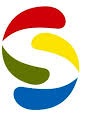 STEP AHEAD PUBLIC SCHOOLCo- Educational English Medium |Affiliation to C.B.S.E. (10 + 2)Affiliation  No. 1730860Milan city, Ramgarh Road, Delhi Bypass, Jaipur (Raj.)Tel. 9509500500 | 6350699272Email: info@stepaheadpublicschool.comWebsite: www.stepaheadpublicschool.comǀǀǀ SYLLABUS ǀǀǀ2022-2023CLASS –IX 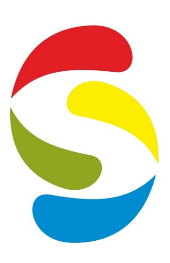 ENGLISHENGLISHENGLISHCLASS TEST-1Text book(BEEHIVE)Ch. - 1 The fun they hadPOEM-The road not takenCh. - 2 The sound of musicPOEM -WindCLASS TEST-1MOMENTSCh. -1 The lost childCh. - 2 The Adventures of TotoCLASS TEST-1Grammar -Tenses , Notice WritingDeterminersCLASS TEST-1WritingUnseen passagePERIODIC TEST-1BEEHIVECh. - 3 The little girlPOEM-Rain on the roofCh. - 4 A truly beautiful mindPOEM- The lake  isle of InnisfreePERIODIC TEST-1MOMENTSCh. - 3 Iswaran the story tellerCh. - 6 Weathering the storm in ErsamaPERIODIC TEST-1Grammar -Use of Active and Passive VoicePrepositionPERIODIC TEST-1WritingUnseen passageLetter HALF YEARLYBEEHIVECh. - 5 The Snake and the MirrorPOEM-A Legend of the NorthlandCh. - 6 PackingPOEM-The Duck and the KangarooHALF YEARLYMOMENTSCh. - 4 In the kingdom of foolsCh. - 7 The last leafHALF YEARLYGrammar1.Modals 2. Subject- Verb Concord HALF YEARLYWRITING1.Unseen passage2.Diary entry3.Letter writingP.T. 2BEEHIVECh.- 6 My childhoodPOEM-No men are foreignCh.- 11 If  I were youPOEM-On Killing a treeP.T. 2MOMENTSCh.- 5 The happy princeCh. - 10 The beggarP.T. 2GRAMMAR Clauses: Noun, Adverb, Clause of condition and time, Relative P.T. 2WRITING1.Story writing2.Unseen passageYEARLYBEEHIVECh. - 8 Reach for the topCh. - 9 The bond of love POEM -The snake tryingCh. - 10  KathmanduPOEM-A slumber did my spirit sealYEARLYMOMENTSCh. - 8 A house is not a homeCh.- 9 The accidental touristYEARLYGRAMMAR1`.Reported speech(a) Commands and requests(b)statements(c)questions3-use of active and passive voiceWRITINGUnseen passageLetter writingfgUnh  fgUnh  fgUnh  fgUnh  ExaminationfgUnh lkfgR; ¼d`fÙkdk½fgUnh lkfgR; ¼f{kfrt½fgUnh O;kdj.k C.T.-1ikB &1 bl ty izy; esa Xk|ikB&1 izsepUn i|a ikB&13 lqfe=kuUnu iar laokn ys[ku P.T.-1ikB&2 esjs lax dh vkSjr Xk|ikB&2 jkgqy lkad`R;k;u i|ikB & 9 dchj ikB&3 vFkZ dh n`f"V ls okD; Hksn Half Yearly ikB&3 jh<+ dh gM~Mh ikB&1 o 2 dk nksgjkux|ikB&3 ';ke pj.k nqcsikB&4 tkfcj gqlSu ikB&5 piyk nsoh ikB&1&2 dk nksgjku i|ikB& 10 yy|n ikB&11 jl[kku ikB&16 pUnzdkar nsrokys ikB&9 o 13 dk nksgjku ikB&2 lekl vifBr x|ka'k vkSj i|ka'kfuca/k] i=] laokn P.T.- 2ikB&4 ekVh okyh x|ikB& 6 gfj'kadj ijlkbZ i|ikB&12 ek[kuyky prqosZnhikB&1 'kCn jpuk] milxZ] izR;; Yearly ikB&5 fdl rjg vkf[kjdkj esa fgUnh esa vk;k ikB& 3 o 4 dk nksgjkux|ikB&7 egknsoh oekZikB&8 gtkjh izlkn f}osnh ikB&1]2]5]6 dk nksgjkui|ikB&14 dsnkjukFk vxzoky ikB&15 losZ'oj n;ky lDlsuk ikB&9]10]11 dk nksgjku ikB&4 vaydkj i=fuca/klokanvifBr x|ka'k rFkk i|ka'k P.T.1 , P.T.2 Half Yearly ds ikB+ksa dk nksgjkuMATHEMATICSMATHEMATICSCLASS TEST-1Ch. - 1 Number SystemCh. - 3 Co- Ordinate GeometryRevision of Class VIIIth ChaptersPERIODIC TEST-1Ch. - 4 Linear equations in two variablesCh. - 6 Lines and AnglesCh. - 12 Heron’s  FormulaHALF YEARLYCh. - 1 Number SystemCh. - 3 Co- Ordinate GeometryCh. - 4 Linear equations in two variablesCh. - 6 Lines and AnglesCh. - 7 TrianglesCh. - 12 Heron’s  FormulaCh. - 14 StatisticsPERIODIC TEST-2Ch. - 2 PolynomialsCh. - 11 ConstructionsCh. - 13 Surface areas and volumesYEARLYCh. - 2 PolynomialsCh. - 8 Quadrilaterals Ch. - 10 CirclesCh. -11 ConstructionsCh. - 13 Surface areas and volumesCh. -15 ProbablitySCIENCESCIENCESCIENCECLASS TEST-1Physics- Ch. -  8 MotionCLASS TEST-1Chemistry-Ch. - 1 Matter in Our Surroundings CLASS TEST-1Biology -Ch. - 5  The fundamental unit of life  PERIODIC -TEST-1Physics- Ch. - 9 Forces and law of motion Ch. - 8 MotionPERIODIC -TEST-1Chemistry-Ch. - 1 Matter in Our Surroundings Ch. - 2 Is Matter around us pure PERIODIC -TEST-1Biology -Ch. - 6 Tissues HALF YEARLYPhysics- Ch. - 9 Forces and law of motion Ch. - 10 GravitationCh. - 8 Motion HALF YEARLYChemistry-Ch. - 2 Is Matter around us pureCh. - 3 Atoms and Molecules Ch. - 4 Structure of the atoms HALF YEARLYBiology -Ch. - 7 Diversity in living organisms Ch. - 14 Natural resources.PERIODIC -TEST-2Physics- Ch. - 11 Work and energy Ch. - 12 Sound PERIODIC -TEST-2Chemistry-Ch. - 4 Structure of the atomsPERIODIC -TEST-2Biology -Ch. - 15 Improvement in food Resources  YEARLYPhysics- Full Syllabus and Ch. 8,9,10,11,12YEARLYChemistry-Full Syllabus YEARLYBiology -Ch. - 13 Why do we fall ill Ch. - 6 Tissue Ch. - 14 Natural Resourees Ch. - 5 Cell Ch. - 15 , 7Social Science Social Science Social Science CLASS TEST-1Geography Ch.- 1 India size and location CLASS TEST-1Political Sci.Ch. - 1 What is democracy? Why democracy?CLASS TEST-1EconomicsCh. - 1 Story of village Palampur PERIODIC -TEST-1Civics Ch. - 2 Constitutional Design PERIODIC -TEST-1GeographyCh. - 2 Physical features of India PERIODIC -TEST-1Economics Ch. - 2 People As a Resources  HALF YEARLYHistoryCh. - 1 The French Revolution HALF YEARLYPolitical Sci.Ch. - 1,2& Ch.-3 (Electoral Politics)HALF YEARLYGeography Ch. - 1,2& Ch.-3 (Drainage only for map work)HALF YEARLYEconomics Ch. - 1,2& Ch.-3 (Poverty as a Challenge)PERIODIC -TEST-2History Ch. - 2 Socialism in Europe and The Russian Revolution   PERIODIC -TEST-2Geography Ch. - 4 Chimate PERIODIC -TEST-2Economics  Ch. - 4 Food Security in India YEARLYHistory Ch. - 1,2& Ch.-3 (Nazism and The Rise of Hitler)YEARLYGeography Ch. - 1,2,3,4,5 (Natural Vegetation and Wildlife) & 6 Population YEARLYPolitical Sci.Ch. - 1,2,3,4 (Working Institution)& 5 (Democratic Rights) & 6 PopulationYEARLYEconomics Ch. -  1,2,3 & 4 COMPUTERCOMPUTERCLASS TEST-1Ch-1 Communication Skills-ICh-2 Introduction to IT_ITeS IndustryPERIODIC TEST-1 Ch-3 Data Entry  and keyboard SkillsCh-4 Digital documentation HALF-YEARLY Ch-1 Communication Skills-ICh-2 Introduction to IT_ITeS IndustryCh-3 Data Entry  and keyboard SkillsCh-4 Digital DocumentationCh-5 Self-Management SkillsPERIODIC TEST-2Ch-6 ICT Skills-ICh-7 Electronic SpreadsheetYEARLYCh-7 Electronic SpreadsheetCh-8 Entrepreneurial Skills-ICh-9 Digital PresentationCh-10 Green Skills-I